Fastlæggelse af egen projektlederprofilFormål: At få en forståelse af egen projektlederprofil og koble det til medarbejdertilpasset projektledelse. Medarbejdertilpasset ledelse skal ses som en ydrestyret ledelsesstilIndhold:Fastlæggelse af egen projektlederprofil via følgende:Adizes projektlederprofilMedarbejdertilpasset projektledelseI kapitel 10 beskrives en række forskellige ledelsesteorier tilpasset projektledelse. I afsnit 2 beskrives Adizes fire lederstile tilpasset projektledelsesuniverset, mens medarbejdertilpasset projektledelse beskrives i afsnit 5. Proces: Arbejd sammen to-og-to eller i grupperFastlæg egen projektlederprofil ud fra Adizes projektlederprofilForstå anvendelsen medarbejdertilpasset projektledelseSe koblingen mellem egen projektlederprofil og medarbejdertilpasset projektledelseAdizes teori i relation til projektledelseAdizes teori i relation til projektledelseTest din egen profilScor din egen Adize profil ved brug af Trojka Ekstra App’en. Trojka Ekstra App’en hentes i App Store eller Google Play. Når du har downloadet Trojka Ekstra App’en, skal du klikke på ikonet for Ledelse i praksis. Her finder du linket til Adize profilanalysen under ”Test din egen profil som leder”Forklar Mig LigeFølgende link / video giver en kortfattet beskrivelse af, hvordan Adizes fire lederprofiler skal forstås.http://www.forklarmiglige.dk/adizes-og-de-4-lederroller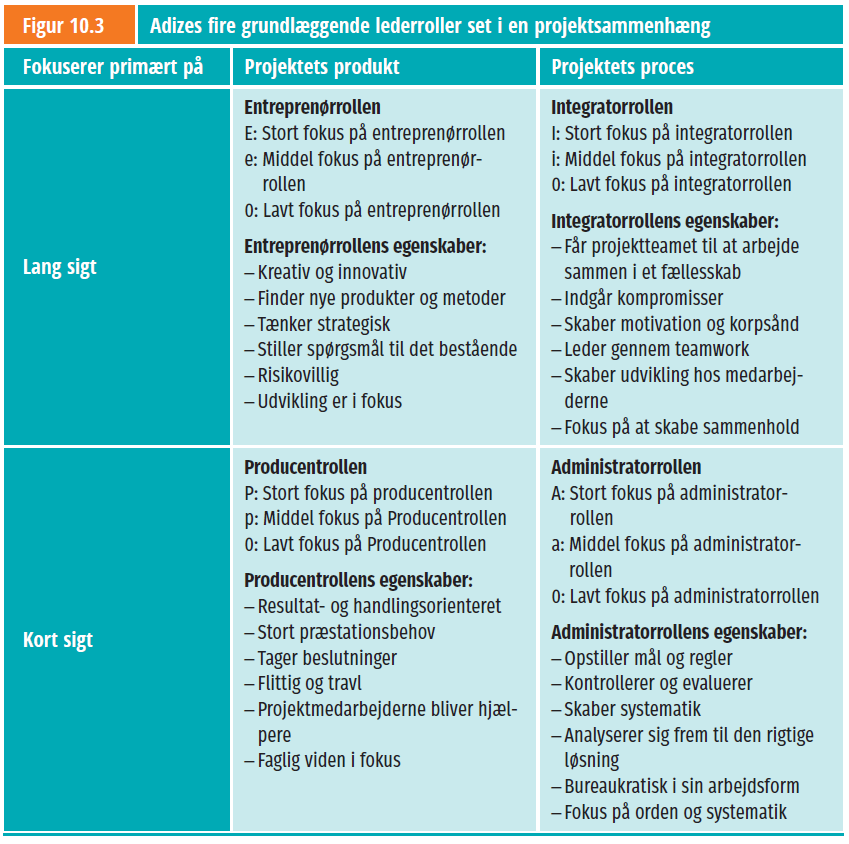 Medarbejdertilpasset projektledelseMedarbejdertilpasset projektledelseTest din egen profilUd fra nedenstående oversigtsskema kan du se hvilken projektlederprofil (S1, S2, S3 eller S4), der passer bedst til den enkelte projektmedarbejders kompetenceniveau set i en projektmæssig sammenhæng (U1, U2, U3, U4)YouTubeFølgende link / video giver en kortfattet beskrivelse af, hvordan medarbejdertilpasset projektledelse skal forstås.http://www.forklarmiglige.dk/situationsbestemt-ledelse-hersay-blanchard-sl2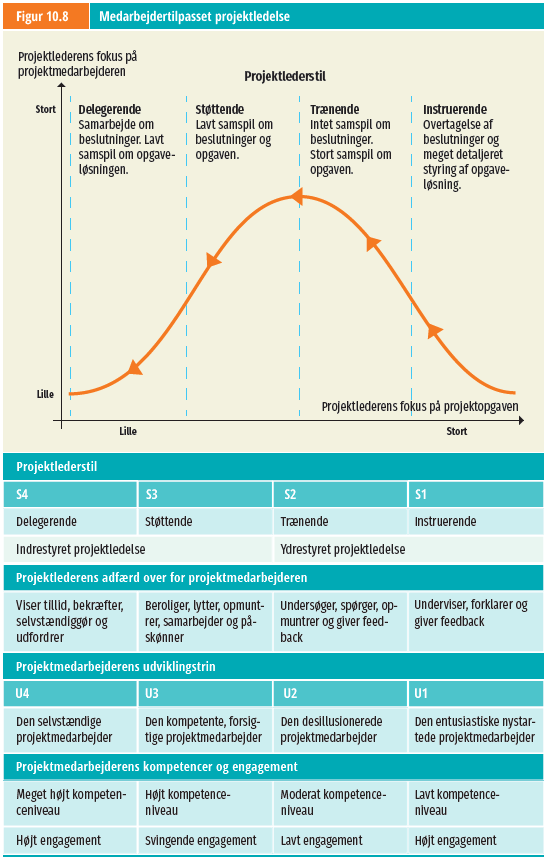 